Základní škola a Mateřská škola Valeč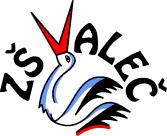 Práva a povinnosti účastníků předškolního vzděláváníZákladní cíle předškolního vzděláváníMateřská škola v rámci předškolního vzdělávání:rozvíjí dítě, jeho učení a poznánípodílí se na osvojování hodnot, na nichž je založena naše společnostpodporuje získání osobní samostatnosti a schopnosti projevovat se jako samostatná osobnostŠkolní vzdělávací program upřesňuje cíle, zaměření, formy, metody a obsah vzdělávání podle konkrétních podmínek uplatněných v mateřské škole.Při plnění základních cílů vzdělávání a školního vzdělávacího programu mateřská škola postupuje v souladu se zásadami uvedenými v § 2 odst. 1 školského zákona a řídí se platnými právními předpisy, zejména pak ustanoveními školského zákona a ustanoveními vyhlášky č. 14/2005 Sb., o předškolním vzdělávání (v platném znění).Základní práva dětí přijatých k předškolnímu vzděláváníKaždé přijaté dítě má právo:na kvalitní předškolní vzdělávání v rozsahu uvedeném v bodě 1. tohoto školního řádu zaručující optimální rozvoj jeho schopností a rozvoj jeho osobnostina zajištění činností a služeb poskytovaných školskými poradenskými zařízeními v rozsahu stanoveném ve školském zákoněna fyzicky i psychicky bezpečné prostředí při pobytu v mateřské školepři vzdělávání mají dále všechny děti práva, která jim zaručuje Listina lidských práv a svobod a Úmluva o právech dítětebýt respektováno jako individualita. Může svobodně vyjadřovat adekvátním způsobem svůj názor ve věcech, které se ho týkají, přičemž tomuto musí být věnována ze strany pedagogů patřičná pozornostpokud je ve třídě mateřské školy vzděláváno dítě se specificky vzdělávacími potřebami, vytvoří ředitelka mateřské školy podmínky odpovídající individuálním vzdělávacím potřebám dítěte vedoucí k jeho všestrannému rozvojidalší práva dětí při vzdělávání vyplývají z ustanovení ostatních článků tohoto školního řádu.Práva zákonných zástupcůmají právo na informace o průběhu a výsledcích vzdělávání dětímají právo na diskrétnost informací, týkajících se jejich osobního a rodinného životamají právo konzultovat výchovné i jiné problémy svého dítěte s učitelkoumají právo přispívat svými náměty a nápady k obohacení vzdělávacího programuPovinnosti zákonných zástupcůZákonní zástupci jsou povinni:na vyzvání vedoucí učitelky nebo ředitele školy se osobně zúčastnit projednání závažných otázek, týkajících se vzdělávání nebo výchovných problémů dítěte.zákonní zástupci zodpovídají za zdravotní stav svého dítěte zákonní zástupci jsou povinni informovat školu o změně zdravotní způsobilosti, zdravotních obtížích, infekčních a virových onemocněních nebo jiných závažných skutečnostech, které by mohly mít vliv na průběh vzdělávání nebo by mohly ohrozit zdraví ostatních dětí a personálu MŠ. včas informovat školu o důvodu nepřítomnosti dítěte, plánovanou nepřítomnost ohlašuje vždy předem. (Pozn.: návaznost na vyhlášení ze stravování)oznamovat škole změny údajů, týkajících se dítěte a rodinyrodiče nesou odpovědnost za to, že jejich dítě nenosí do MŠ nebezpečné předmětyz bezpečnostních, hygienických a organizačních důvodů je zakázáno nosit do mateřské školy věci z domu např. hračky, polštáře, kosmetické přípravky, šperky apod.zajistit, aby dítě řádně docházelo do školy, při příchodu bylo vhodně a čistě upravenézodpovídají za vyhovující oblečení a obuv při pobytu v mateřské škole a dalších akcích mateřské školy dle jejího doporučenízákonní zástupci zodpovídají za zdravotní stav svého dítěte bezodkladně vyzvednout dítě z mateřské školy, které jeví známky onemocněníuhradí včas úplatu za vzdělání a stravnédodržovat stanovenou organizaci provozu a vnitřní režim školy, řídit se školním řádem, předpisy a pokyny školypři vstupu a odchodu do mateřské školy vždy uzavírat dveřePravidla vzájemných vztahů mezi pedagogickými pracovníky, žáky a zákonnými zástupciPři vzájemných kontaktech a jednáních mezi pedagogickými pracovníky na straně jedné a dětmi nebo zákonnými zástupci na straně druhé, dodržují všichni účastníci následující pravidla:Zákonní zástupci dodržují při vzájemném styku se zaměstnanci mateřské školy, s jinými dětmi docházejícími do mateřské školy a s ostatními zákonnými zástupci dětí pravidla slušnosti a vzájemné ohleduplnosti.Zákonní zástupci dítěte se mohou průběžně během školního roku informovat na průběh a výsledky vzdělávání dítěte.Mezi pedagogy a rodiči panuje oboustranná důvěra, otevřenost, vstřícnost, porozumění, respekt a ochota spolupracovat.Pedagogové průběžně informují rodiče o úrovni vývoje dítěte – hledají společné postupy při výchově a vzdělání.Pedagogové chrání soukromí rodiny a zachovávají diskrétnost v jejich svěřených vnitřních záležitostech. Nezasahují do soukromí rodiny a vyvarují se nevyžádaných rad.Vedoucí učitelka mateřské školy nejméně jednou za školní rok svolává třídní schůzku, na které jsou zákonní zástupci dětí informováni o všech rozhodnutích a záměrech mateřské školy, o podstatných záležitostech vzdělávání dětí. V případě nezbytné potřeby může být svolána i mimořádná schůzka rodičů s vedením mateřské školy.Zákonní zástupci dítěte si mohou domluvit individuální pohovor, na kterém budou projednány podstatné připomínky zákonných zástupců ke vzdělávání dítěte. Vedoucí učitelka mateřské školy nebo pedagogický pracovník vykonávající pedagogickou činnost ve třídě, do které dítě dochází, mohou vyzvat zákonné zástupce, aby se osobně dostavili k projednání otázek týkajících se vzdělávání a chování dítěte.Pokud mateřská škola organizuje a pořádá akce, jako jsou výlety, exkurze, divadelní představení apod., informuje o tom v dostatečném předstihu zákonné zástupce dětí prostřednictvím nástěnek a webových stránek školy.Při předávání dítěte ke každodennímu vzdělávání v mateřské škole informuje zákonný zástupce dítěte pedagoga o případných menších zdravotních obtížích dítěte, které by mohly mít vliv na omezení jeho činnosti při vzdělávání. Povinnosti dětí:Děti navštěvující mateřskou školu respektují dohodnutá pravidla vzájemného soužití a pravidla stanovená režimem dne, která zajišťují plně fungující organizaci dne. Všechny děti respektují pokyny pedagogů a ostatních zaměstnanců školy. Děti dodržují bonton slušného chování a komunikaci bez vulgárních výrazů. Základní práva pedagogických pracovníkůPedagogičtí pracovníci mají při výkonu své pedagogické činnosti právo:na zajištění podmínek potřebných pro výkon jejich pedagogické činnosti, zejména na ochranu před fyzickým násilím nebo psychickým nátlakem ze strany dětí, žáků, studentů nebo zákonných zástupců dětí a žáků a dalších osob, které jsou v přímém kontaktu s pedagogickým pracovníkem ve školeaby nebylo do jejich přímé pedagogické činnosti zasahováno v rozporu s právními předpisyna využívání metod, forem a prostředků dle vlastního uvážení v souladu se zásadami a cíli vzdělávání při přímé vyučovací, výchovné, speciálně pedagogické a pedagogicko-psychologické činnostina objektivní hodnocení své pedagogické činnostiodmítnout účast dítěte na akci konané mateřskou školou a zajistit pro dítě náhradní program v případě, že nebude vybaveno na akci dle daných dispozic odmítnout vydat dítě zákonnému zástupci či jiné pověřené osobě při podezření, že dotyčná osoba jeví známky nezpůsobilosti k vyzvednutí dítěte (pod vlivem drog, alkoholu, omamných látek nebo jinak nezpůsobilá)vyzvat rodiče ke konzultaci při porušování Školního řádu školy a při výchovným či vzdělávacích problémech dítěteodmítnout převzít nemocné dítě a vyloučit z kolektivu dítě, pokud jeví známky nemoci nebo vykazuje akutní problémy (horečka, zvracení, průjem, zánět spojivek, zavšivení atd.)  odmítnout ponechání vlastní hračky dítěte ve třídě  na dodržování pravidel slušnosti ze strany zákonných zástupců a jejich dětí Systém péče o děti s přiznanými podpůrnými opatřeními           Podpůrná opatření prvního stupněZástupce mateřské školy rozhodne o poskytování podpůrných opatření prvního stupně bez doporučení školského poradenského zařízení i bez informovaného souhlasu zákonného zástupce. Tím není dotčeno právo zákonného zástupce na informace o průběhu a výsledcích vzdělávání dítěte. (§21, ŠZ)Zástupce mateřské školy zpracuje plán pedagogické podpory, ve kterém bude upravena organizace a hodnocení vzdělávání dítěte včetně úpravy metod a forem práce.Pokud by nepostačovala podpůrná opatření prvního stupně (po vyhodnocení plánu pedagogické podpory), doporučí zástupce MŠ využití poradenské pomoci školského poradenského zařízení za účelem posouzení speciálního vzdělávání dítěte. (§16 odst.4 a 5 ŠZ a § 10 vyhl.č.27/2016 Sb.)Podpůrná opatření druhého až pátého stupněPodmínkou pro uplatnění podpůrného opatření 2 až 5 stupně je doporučení školského poradenského zařízení s informovaným souhlasem zákonného zástupce dítěte. K poskytnutí poradenské pomoci školského poradenského zařízení dojde na základě vlastního uvážení zákonného zástupce a na doporučení zástupce mateřské školy nebo OSPOD.Zástupce MŠ školy je zodpovědný za spolupráci se školským poradenským zařízením v souvislosti s doporučením podpůrných opatření dítěti se speciálně vzdělávacími potřebami. (§ 11 vyhl. č.27/2016 Sb.)Zástupce MŠ zahájí poskytování podpůrných opatření 2 až 5 stupně bezodkladně po obdržení doporučení školského poradenského zařízení a získání informovaného souhlasu zákonného zástupce.Zástupce MŠ průběžně vyhodnocuje poskytování podpůrných opatření, nejméně však 1x ročně, v případě souvisejících okolností častěji. Ukončení poskytování podpůrného opatření 2 až 5 stupně je-li z doporučení školského poradenského zařízení zřejmé, že podpůrná opatření 2 až 5 stupně již nejsou potřeba. V takovém případě se nevyžaduje informovaný souhlas zákonného zástupce, s ním se pouze projedná. (§16 odst.4 ŠZ a § 11, § 12 a § 16 vyhl. č. 27/2016 Sb.)Vzdělávání dětí nadanýchMateřská škola vytváří ve svém školním vzdělávacím programu a při jeho realizaci podmínky k co největšímu využití potenciálu každého dítěte s ohledem na jeho individuální možnosti. To platí v plné míře i pro vzdělávání dětí nadaných.Mateřská škola je povinna zajistit realizaci všech stanovených podpůrných opatření pro podporu nadání podle individuálních vzdělávacích potřeb dětí.9.  Vzdělávání dětí od dvou do tří letDítě se přijímá k předškolnímu vzdělávání, jehož cíle jsou vymezeny v § 33 zákona č. 561/2004 Sb. Z tohoto ustanovení jednoznačně vyplývá, že předškolní vzdělávání skutečně spočívá především ve vzdělávací činnosti, nikoliv v poskytování péče; dítě přijaté k předškolnímu vzdělávání tedy musí být od počátku připraveno plnit požadavky stanovené RVP PV a Školním vzdělávacím programem mateřské školy.Děti mladší 3 let věku se v případě jejich přijetí k předškolnímu vzdělávání zařazují do třídy pro děti, které v daném školním roce dovršily nejvýše 4 roky věku (1. ročník) s tím, že do 2. ročníku postoupí až ve školním roce, v němž dovrší 5 let věku.V případě, že je dítě mladší 3 let věku přijato rozhodnutím ředitele mateřské školy k předškolnímu vzdělávání, stává se dítětem mateřské školy se všemi právy a povinnostmi s tím souvisejícími, právnická osoba vykonávající činnosti mateřské školy se pak při poskytování předškolního vzdělávání tomuto dítěti řídí školskými právními předpisy.
Pro dvouleté dítě je zařazení do mateřské školy nejčastěji první sociální zkušeností mimo širší rodinu. Pedagog takovým dětem poskytuje větší oporu, hlubší citové vazby, snaží se o nápodobu mateřské lásky. 10. Povinnost předškolního vzdělávání a způsoby jejího plněníOd 1. září 2017 je předškolní vzdělávání povinné pro děti, které do 31. srpna  aktuálního roku dosáhnou věku pěti let.Povinné předškolní vzdělávání má formu pravidelné denní docházky v pracovních dnech v době 8.00 – 12. 00 hod.Povinnost předškolního vzdělávání není dána ve dnech, které připadají na období školních prázdnin.Zákonný zástupce dítěte je povinen každou nepřítomnost dítěte písemně doložit důvodem nepřítomnosti do Omluvného listu, nejpozději do tří dnů od nepřítomnosti dítěte, nebo předem. Omluvný list zajistí mateřská škola. 11.  Odklad školní docházkyOdklad školní docházky jsou rodiče povinni nahlásit a doložit dokladem o odkladu školní docházky, který vydá základní škola, do které je dítě zapsáno.Doklad o OŠD a zprávu z PPP dodají rodiče k rukám vedoucí učitelky mateřské školy nejpozději do konce května příslušného školního roku. Po tomto termínu ztrácí rodiče nárok na místo v mateřské škole pro následující školní rok. 12. Individuální vzdělávání u dětí předškolního věkuIndividuální vzdělávání je jednou z možných forem plnění povinného předškolního vzdělávání u dětí povinně vzdělávaných. Individuální vzdělávání může probíhat po celý školní rok, nebo jen po jeho určitou část. Pokud se zákonný zástupce dítěte rozhodne pro tento způsob vzdělávání, musí svůj záměr oznámit řediteli mateřské školy, do které je dítě zapsáno, nejpozději tři měsíce před začátkem školního roku, ve kterém se má dítě začít povinně vzdělávat. Pokud se zákonný zástupce rozhodne začít své dítě individuálně vzdělávat v průběhu školního roku, musí to písemně oznámit řediteli mateřské školy, ve které se jeho dítě vzdělává.Mateřská škola ověřuje, jak si dítě osvojuje očekávané výstupy v doporučených oblastech.  Řádný termín pro ověření očekávaných výstupů individuálního vzdělávání se stanovuje na třetí pondělí v měsíci listopadu a náhradní termín na první pondělí v prosinci. Způsob ověřování je dohodnut při vzájemné konzultaci mezi pedagogem MŠ a rodičem. Zákonný zástupce se musí ve stanovený termín dostavit s dítětem k ověření získaných schopností a dovedností v určených oblastech.Pokud se zákonný zástupce s dítětem nedostaví k ověření v řádném ani náhradním termínu, ředitel mateřské školy ukončí individuální vzdělávání. Dítě tak musí neprodleně zahájit docházku do mateřské školy, ve které je zapsáno, a to i v případě, že se rodič proti ukončení individuálního vzdělávání odvolá. Pokud bylo individuální vzdělávání ze strany ředitele mateřské školy ukončeno, není již možné dítě opětovně individuálně vzdělávat.Podmínky provozu a organizace vzdělávání v mateřské škole13. Provoz mateřské školyprovoz MŠ je od 6.15 – 16.00 hodinpříchod dětí je nejčastěji do 8.00 hodinbudova se z bezpečnostních důvodů uzamykáodchod dětí:	po obědě	12.00odpoledne	14.30 – 16.0014. Vnitřní režim MŠtřída NeználciPodmínky provozu a organizace vzdělávání v mateřské škole13. Provoz mateřské školyprovoz MŠ je od 6.15 – 16.00 hodinpříchod dětí je nejčastěji do 8.00 hodinbudova se z bezpečnostních důvodů uzamykáodchod dětí:	po obědě	 12.30odpoledne	 14.30 – 16.002. třída – Průzkumníci15. Předávání dětído MŠ přicházejí a odcházejí děti v doprovodu zákonného zástupce, popřípadě osoby písemně pověřené zákonným zástupcemrodiče jsou povinni do MŠ předat děti zcela zdravé, bez příznaků nemoci či nachlazení (děti s evidentními příznaky nachlazení je učitelka oprávněna odmítnout)v případě, že si zákonný zástupce nevyzvedne dítě z MŠ do konce pracovní doby, učitelka:kontaktuje zák. zástupce nebo osoby pověřenéobrátí se na orgán sociálně právní ochrany dětí svého regionukontaktuje policii ČR16. Vyzvedávání dětí jinou osobou pokud bude dítě ze školy vyzvedávat častěji nebo pravidelně jiná osoba nebo nezletilý sourozenec (nezletilec není právně považován za zodpovědnou osobu), rodiče vypíší všechny osoby pověřené vyzvedáváním dítěte do zmocnění.pokud výjimečně vyzvedává dítě jiná osoba, která není uvedena ve zmocnění, vyplní rodič zmocnění k jednorázovému vyzvednutí dítěte. Zde uvede datum a jméno osoby, která v uvedený den dítě vyzvedne a připojí svůj podpis. zaměstnanec má právo legitimovat pověřenou osobu a tato osoba musí být fyzicky i mentálně schopná v daný okamžik dítě převzítpokud zákonný zástupce dítěte pověří vyzvednutím dítěte jinou osobu v průběhu dne, kdy nemá možnost tuto skutečnost sdělit písemně, předá tuto informaci v písemné podobě pověřené osobě. Pověřená osoba předá informaci učitelce a prokáže svou totožnost.17. Kdy může učitelka odmítnout vydat dítě:rodiči či jiné pověřené osobě, která jeví vjemově poznatelné známky nezpůsobilosti    k vyzvednutí dítěterodiči či jiné pověřené osobě při podezření, že dotyčná osoba je pod vlivem drog, omamných látek nebo jinak nezpůsobilá převzít dítě.pokud je po rozvodu dítě výhradně svěřeno do péče jednoho z rodičů, nebude druhému z rodičů dítě vydáno bez písemného souhlasu rodiče pověřené výchovou pokud není soudně upraveno, komu je dítě svěřeno do péče, jsou práva obou rodičů naprosto totožná a právo vyzvednout dítě mají oba rodičeZa tímto účelem rozvedení rodiče doloží vedoucí učitelce kopii pravomocného rozhodnutí soudu o svěření dítěte do péče, jinak MŠ postupuje tak, jako by rodiče rozvedeni nebyli.18. Omlouvání dětídítě dochází do zařízení pravidelně a včaskaždou nepřítomnost je třeba řádně omluvit osobně nebo telefonicky, zvláště pokud je známa předem V případě povinnosti předškolní docházky, zákonný zástupce dítěte je povinen každou nepřítomnost dítěte písemně doložit důvodem nepřítomnosti do Omluvného listu nejpozději tři dny od ukončení nepřítomnosti.zařídit si v jídelně ZŠ odhlášení stravy do 7.30 hod., popřípadě její vyzvednutí19. Oblečení dětíoblečení a obutí dětí má být pohodlné, vhodné k činnostem, přiměřené počasínejlépe takové, aby se samo zvládlo oblékat, svlékat, obouvat a mohlo se v oblečení volně pohybovatoděv a obuv mají děti označeny a uloženy na určeném místě s přidělenou značkou             dítě musí mít přezůvky s pevnou patou zcela nevhodné jsou pantofle a boty značky Crocs.děti mají náhradní prádlo a oblečení, cvičky nebo jinou sportovní obuv do tělocvičnydítě by si mělo své věci poznatZákonní zástupci přivedou děti do šatny, kde dohlédnou na jejich převlečení, oblečení na pobyt venku uloží do poličky.Oblečení je vždy obrácené na líc, rozvázané uzly na botách a všechny věci řádně označené. Ulehčíte dětem i učitelkám přípravu na pobyt venku a děti zbavíte stresových situací při hledání osobních věcí. Do tříd oblékejte děti přiměřeně a pohodlně. 20. Omezení nebo přerušení provozu MŠprovoz mateřské školy je přerušen po dohodě se zřizovatelem v měsíci červenci a srpnu zpravidla na 6 týdnů. Přerušení provozu oznámí ředitel ZŠ a MŠ Valeč nebo vedoucí učitelka MŠ zákonným zástupcům písemně na informační nástěnce nejméně 2 měsíce předemomezit nebo přerušit provoz lze po projednání se zřizovatelem i v jiném období, a to ze závažných organizačních a technických důvodůStanovení podmínek pro úhradu úplaty za předškolní vzdělávání a stravování21. Stravovánístravování zajišťuje školní jídelna ZŠ a MŠ Valečvydává se přesnídávka, oběd, odpolední svačina a pitný režim22. Úplata za předškolní vzděláváníNa základě Školského zákona o předškolním vzdělávání stanovuje ředitel ZŠ a MŠ Valeč měsíční úplatu za poskytování předškolního vzdělávání ve školním roce 2020/2021250,- Kč23. Osvobození od úplaty:Povinné předškolní vzdělávání v mateřské škole je bezplatnéfyzická osoba, která o dítě osobně pečuje a pobírá dávky pěstounské péče24. Snížení úplaty ze strany školy:pro kalendářní měsíc, v němž bude provoz MŠ omezen nebo přerušen po dobu delší než pěti vyučovacích dnů, stanoví ředitel ZŠ a MŠ Valeč výši úplaty, která nepřesáhne poměrnou část stanovené základní částky, odpovídající rozsahu omezení nebo přerušení provozu MŠÚplata za kalendářní měsíc je splatná do 15. dne následujícího kalendářního měsíce!Podmínky pro přijetí a ukončení vzdělávání v dítěte v MŠ25. Přijímání dětí do mateřské školydo mateřské školy jsou přijímány děti pro nový školní rok na základě vyhlášeného zápisu v měsíci květnuzákonní zástupci obdrží při zápisu přihlášku dítěte k zápisu, evidenční list dítěte, přihlášku ke stravování a další náležitosti ke správnímu řízení ve věci přijetí dítěte k předškolnímu vzdělávánítiskopisy vrátí vyplněné, podepsané a potvrzené lékařem do MŠ jsou zpravidla přijímány děti, které dovršily věku tří lete	 Informace o dětech vedené ve školní matrice jsou využívány pouze pro vnitřní potřebu školy, oprávněné orgány státní správy a samosprávy a pro potřebu uplatnění zákona č.106/1999 Sb., ve znění pozdějších předpisů o svobodném přístupu k informacím.26. Ukončení předškolního vzděláváníDocházka dítěte do MŠ může být ukončena u dětí mladších pěti let:a/ Pokud dítě nedochází do mateřské školy bez omluvy delší než 2 týdny    (ustanovení §35 odst.1., písm.a) školského zákonab/ Pokud zákonný zástupce závažným způsobem narušuje provoz mateřské školy    (ustanovení §35 odst.1., písm.b) školského zákona)c/ Ukončení zkušebního pobytu doporučí lékař nebo školské poradenské zařízení    (ustanovení §35 odst.1., písm.c) školského zákona)d/ Zákonný zástupce opakovaně neuhradí úplatu za vzdělávání nebo stravné ve    stanoveném termínu    (ustanovení §35 odst.1., písm d) školského zákona)e/ Pokud zákonný zástupce nerespektuje a opakovaně porušuje ustanovení    školního řádu.27. Ukončení docházky z podnětu zákonných zástupců:Ukončení docházky dítěte do mateřské školy oznámí rodič nejméně týden před datem ukončení, a to vždy písemně.  Současně je třeba vyrovnat všechny závazky vůči mateřské škole (úplata za vzdělávání, školné aj.)28. Vlastní předměty v mateřské škole z bezpečnostních, hygienických a organizačních důvodů je zakázáno nosit do mateřské školy věci z domu např. hračky, polštáře, kosmetické přípravky, šperky apod.V případě, že si dítě hračku či jiný předmět v mateřské škole ponechá, pak za ni nese zodpovědnost dítě i rodič. Veškeré cennosti (drahé hračky, zlaté náušnice, řetízky, přívěsky apod.), které si dítě do mateřské školy přinese, má dítě na zodpovědnost zákonných zástupců a škola nenese žádnou zodpovědnost za jejich ztrátu či poškození.Podmínky k zajištění bezpečnosti a ochrany zdraví dětí.Mateřská škola přihlíží k základním fyziologickým potřebám dětí, vytváří podmínky pro jejich zdravý rozvoj a pro předcházení sociálně patologickým jevům, zajišťuje bezpečnost a ochranu zdraví při vzdělávání a s ním souvisejících činnostech, poskytuje dětem informace k zajištění bezpečnosti a ochrany zdraví, vede evidenci úrazů, vyhotovuje a zasílá záznam o úrazu stanoveným orgánům a institucím.K předškolnímu vzdělávání může být podle § 50 zákona 258/2000 Sb., o ochraně veřejného zdraví, přijato pouze dítě, které se podrobilo pravidelným očkováním, má doklad, že je proti nákaze imunní, nebo se nemůže očkování podrobit pro trvalou kontraindikaci.Do mateřské školy jsou přijímány pouze děti, které nejeví známky onemocnění (teplota, rýma, kašel, zarudlé spojivky, průjem, zvracení …). Nemocné dítě učitelka nemůže přijmout do kolektivu zdravých dětí. Též děti nedoléčené, v rekonvalescenci a se sádrou, lze přijmout jen na základě lékařského doporučení, že se dítě může zúčastnit vzdělávání, aniž by bylo ohroženo zdraví a bezpečnost jeho i ostatních dětí.Pokud dítě v době pobytu v mateřské škole vykazuje známky akutního onemocnění, je odděleno od ostatních dětí a je pro ně zajištěn dohled zletilé fyzické osoby. Učitelka o tom ihned telefonicky informuje rodiče.  Rodiče si vyzvednou dítě v co nejkratší době. Vyskytne-li se u dítěte infekční či virové onemocnění, nebo úraz, nebo přišlo do styku s infikovanými osobami, jsou rodiče povinni ihned to oznámit mateřské škole. Škola má právo po skončení závažného onemocnění vyžadovat od rodičů potvrzení o ukončení nemoci dítěte a souhlas lékaře s jeho návratem do kolektivu dětí. Mateřská škola vykonává dohled nad dítětem od doby, kdy je pedagogický pracovník převezme od jeho zákonného zástupce nebo jím pověřené osoby, až do doby, kdy je pedagog předá jeho zákonnému zástupci nebo jím pověřené osobě. Předat dítě pověřené osobě lze jen na základě písemného pověření vystaveného zákonným zástupcem dítěte.K zajištění bezpečnosti dětí při pobytu mimo místo, kde se uskutečňuje vzdělávání, stanoví ředitel mateřské školy nebo vedoucí učitelka mateřské školy počet učitelů mateřské školy tak, aby na jednoho učitele mateřské školy připadlo nejvýšea) 20 dětí z běžných tříd, nebob) 12 dětí ve třídě, kde jsou přítomny děti s přiznanými podpůrnými opatřeními druhého až pátého stupně nebo děti mladší 3 let.Výjimečně může ředitel mateřské školy zvýšit počty dětí uvedené1) v odstavci a), nejvýše však o 8 dětí, nebo2) v odstavci b), nejvýše však o 11 dětí.(4) Při zvýšení počtu dětí podle odstavce 1) nebo 2) nebo při specifických činnostech, například sportovních činnostech, nebo při pobytu dětí v prostředí náročném na bezpečnost určí ředitel mateřské školy k zajištění bezpečnosti dětí dalšího pedagogického pracovníka, ve výjimečných případech jinou zletilou osobu, která je způsobilá k právním úkonům a která je v pracovněprávním vztahu k právnické osobě, která vykonává činnost mateřské školy.k zajištění bezpečnosti dětí při pobytu mimo území MŠ stanoví vedoucí učitelka počet pedagogů tak, aby na jednoho připadlo nejvýše 20 dětívšechny děti v MŠ jsou pojištěny proti úrazům a nehodám v době pobytu dítěte v mateřské škole a při akcích MŠ organizovanýchRodiče jsou povinni kontrolovat, že dítě nedonese do MŠ věci ohrožující zdraví (ostré předměty, léky apod.)29. Podávání léků v mateřské škole             Učitelky nemohou podávat léky dětem.Podávání léku je možné pouze ve výjimečných případech, a to na základě zprávy ošetřujícího lékaře, která přesně popisuje dávkování léků v případě, že by bylo jinak ohroženo zdraví dítěte. Zákonní zástupci zároveň předají pověřené učitelce písemné zplnomocnění k podávání konkrétního léku.30. Ochrana před patologickými jevy, diskriminací, nepřátelstvím nebo násilímDůležitým prvkem ochrany před sociálně patologickými jevy je i výchovně vzdělávací působení na děti již od předškolního věku, zaměřené na zdravý způsob života. Děti jsou nenásilnou formou a přiměřeně k jejich věku seznamovány s nebezpečím drogové závislosti, alkoholismu, kouření, virtuální závislosti (počítače, televize, video), vandalismu, kriminality a jiných forem násilného chování a jsou jim vysvětlována pozitiva zdravého životního stylu.významným prvkem prevence v této oblasti je i vytvoření příznivého sociálního klimatu mezi dětmi navzájem, mezi dětmi a pedagogickými pracovníky a mezi pedagogickými pracovníky a zákonnými zástupci dětí.V rámci prevence před projevy diskriminace, nepřátelství a násilí provádí pedagogičtí pracovníci mateřské školy monitoring vztahů mezi dětmi ve třídních kolektivech s cílem řešit případné deformující vztahy mezi dětmi již v jejich počátcích, a to ve spolupráci se zákonnými zástupci a za pomoci školských poradenských zařízení.31. Chování dětí při zacházení s majetkem mateřské školy v rámci vzděláváníPo dobu vzdělávání při pobytu dítěte v mateřské škole zajišťují pedagogičtí pracovníci, aby děti zacházely šetrně s učebními pomůckami, hračkami a dalšími vzdělávacími potřebami a nepoškozovaly ostatní majetek mateřské školy.32. Povinnosti zákonných zástupců při zacházení s majetkem mateřské školy                                 při jejich pobytu v mateřské škole:Po dobu pobytu v prostorách mateřské školy jsou zákonní zástupci povinni chovat se tak, aby nepoškozovali majetek mateřské školy a v případě, že zjistí jeho poškození, nahlásili tuto skutečnost neprodleně pedagogickému pracovníkovi školy.33. Podávání informací, komunikace s rodičiInformace mohou rodiče získat na schůzkách, společných setkáních ve třídách, na informačních nástěnkách v šatnách dětí, v řádech školy, školním vzdělávacím programu, třídních vzdělávacích programech, které jsou zveřejněné v šatně dětí i osobně při konzultacích a rozhovorech s učitelkami.Seznámení se Školním řádem mateřské školy a jeho dodržování je závazné pro děti, zákonné zástupce dítěte, pedagogy i zaměstnance školy.Datum účinnosti: 1. 9. 2021                                              Zpracovala: Mgr. Simona Kohoutová                                                                                                    Aktualizovala: Hana Palátová                     Základní škola a Mateřská škola ValečDodatek č. 2 ke školnímu řádu mateřské školy č. j. 22/2019 MŠPodmínky a pravidla pro přechod na distanční vzděláváníŠkola poskytuje vzdělávání distančním způsobem, pokud je v důsledku krizových nebo mimořádných opatření (například mimořádným opatřením KHS nebo plošným opatřením MZd) nebo z důvodu nařízení karantény znemožněna osobní přítomnost ve škole více než poloviny dětí alespoň jedné třídy. Mateřské školy mají povinnost poskytovat vzdělávání distančním způsobem dětem, pro které je předškolní vzdělávání povinné, za předpokladu, že chybí většina dětí třídy, která je organizována výlučně pro tyto děti, nebo chybí většina těchto dětí z celé mateřské školy nebo z celého odloučeného pracoviště. Prezenční výuka dotčených dětí přechází na výuku distančním způsobem (s ohledem na jejich podmínky pro distanční vzdělávání). Ostatní děti, kterých se zákaz nedotkne, pokračují v prezenčním vzdělávání. Preferuje se, aby zároveň zůstávali součástí jedné skupiny. Distanční vzdělávání je pro děti v posledním roce předškolního vzdělávání a pro děti s OŠD povinné. Škola je povinna přizpůsobit distanční vzdělávání včetně hodnocení podmínkám dětí.  Rodiče mají povinnost děti v době distanční výuky, pokud se jí nemohou zúčastnit, omlouvat.  V ostatních případech škola nemá povinnost poskytovat vzdělávání distančním způsobem. Škola pak postupuje obdobně jako v běžné situaci, kdy děti nejsou přítomny ve škole. Doporučuje se však, pokud to organizační možnosti školy dovolí, udržovat alespoň částečně distanční vzdělávání dotčených dětí, a to na základě jejich dobrovolnosti a s ohledem na jejich individuální podmínky. Forma distanční výukyU dětí, pro které je předškolní vzdělávání povinné, je distanční výuka založena na komunikaci učitele a rodičů prostřednictvím emailu materskaskola@zsvalec.cz a na webových stránkách www.zsvalec.cz, doplněné o občasný přímý kontakt učitele s dítětem on-line výuku max 30minut/1xtýden (každou středu) za předpokladu technického vybavení v rodině.  Úkoly budou cíleně rozvíjet grafomotoriku, matematické představy, sluchové vnímání atd. Těžiště vzdělávání spočívá především v inspirativních tipech na společné aktivity dětí a rodičů v domácím prostředí, na tvoření, čtení, didaktické hry, pohybové aktivity, společný poslech hudby atd. Hodnocení – formativní (průběžné) – umožňuje sledovat vlastní pokroky dítěte, pomáhá rozvíjet jeho osobnost. Výstupy distanční výuky budou rodiče zakládat do portfolia a po ukončení distanční výuky přinesou do MŠ. Omlouvání nepřítomnosti dítěte Nepřítomné dítě omlouvá zákonný zástupce dítěte do tří dnů. Datum účinnosti: 1. 9. 2021               Školní řád mateřské školyŠkolní řád mateřské školyČ.j.: 22/2019Aktualizace 1.9.2021Vypracoval:Hana Palátová, vedoucí učitelka MŠSchválil:Mgr. Lenka Kohoutová, ředitelka školy Platnost ode dne:1. 9. 2021Účinnost ode dne:1. 9. 20216.15   -   8.20příchod dětí, volná hra, komunitní kruh, individuální činnosti8.20   -   8.30tělovýchovná chvilka8.30   -   9.00hygiena, přesnídávka 9.00   -   9.30vzdělávací činnosti, individuální činnosti9.30   -  11.30příprava na pobyt venku, pobyt venku11.30 – 12.00hygiena, příprava na oběd, oběd12.00odchod dětí po obědě12.00 – 14.00příprava na odpočinek, relaxace s pohádkou, odpočinek, spánek14.00 - 14.30svačina14. 30 - 16.00volná hra, individuální činnosti, rozchod dětí6.15   -   8.306.15   -   8.306.15   -   8.30 příchod dětí, volná hra, individuální činnosti, tělovýchovná chvilka         8. 30   - 9. 00     8. 30   - 9. 00     8. 30   - 9. 00 komunitní kruh, seznámení s tématem, úkoly            9.00    - 9.20     9.00    - 9.20     9.00    - 9.20 svačina 9. 20 -   9. 459. 20 -   9. 459. 20 -   9. 45 vzdělávací činnosti9.45   - 11.459.45   - 11.459.45   - 11.45 příprava na pobyt venku, pobyt venku     11.45 - 12.25     11.45 - 12.25     11.45 - 12.25 hygiena, oběd12.3012.3012.30 odchod dětí po obědě12.25 - 14.1012.25 - 14.1012.25 - 14.10 příprava na odpočinek, relaxace s pohádkou, odpočinek, klidné činnosti14.10 - 14.3014.10 - 14.3014.10 - 14.30 svačina14. 30 - 16.0014. 30 - 16.0014. 30 - 16.00 volná hra, individuální činnosti, rozchod dětí…………………………………..…………………………………..          Mgr. Lenka Kohoutová                Hana Palátováředitelka ZŠ a MŠvedoucí učitelka MŠ…………………………………..…………………………………..          Mgr. Lenka KohoutováHana Palátováředitelka ZŠ a MŠvedoucí učitelka MŠ